Памятка родителям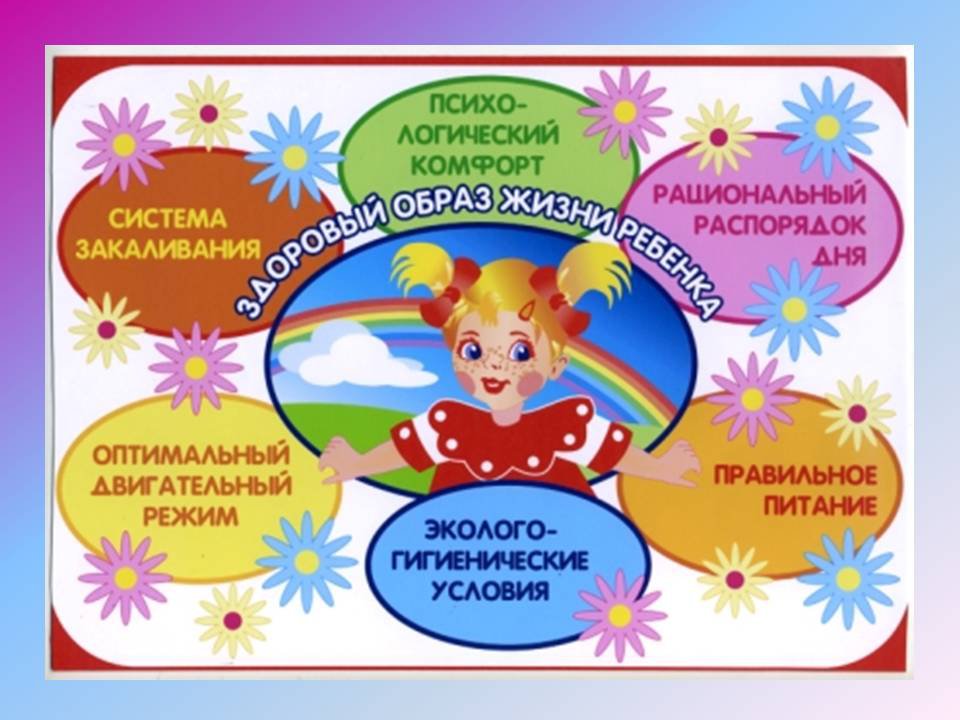 «Сохранение жизни и здоровья детей – главная обязанность взрослых!!!!»Дорогие родители! Наступила школьная пора, наполненная новыми открытиями в мире Знаний, интересными встречами, победами и неудачами. Очень хочется, чтобы этот учебный год  подарил детям радость познания, оградил от лишних переживаний и невзгод.Всем известно, что от природы дети беспечны,  доверчивы, очень любопытны и   нередко  рассеянны. Они ещё  не способны самостоятельно контролировать свои действия,  особенно в экстремальных ситуациях. Поэтому, чем чаще вы будете  напоминать им  правила поведения, тем больше вероятность, что они воспользуются вашими советами в нужную минуту.Напоминаем эти советы:формируйте у детей навыки обеспечения личной безопасности, соблюдение которых поможет сохранить жизнь;решите проблему свободного времени детей;постоянно будьте в курсе, где и с кем ваш ребёнок, контролируйте место его пребывания;объясните ребёнку, что он имеет полное право сказать «нет» всегда и кому угодно, если этот «кто-то» пытается причинить ему вред; учите детей избегать случайных знакомств, приглашения в незнакомые компании;объясните детям, что общаться и вести себя в социальной сети необходимо так же осторожно, как и в реальной жизни.убедите ребенка, что вы всегда придете на помощь, что бы ни произошло;Знайте (запишите) адреса и телефоны всех друзей вашего ребенка и их родителей.НЕЛЬЗЯ НЕДООЦЕНИВАТЬ ВАЖНОСТЬ СЛОВ "Я ТЕБЯ ЛЮБЛЮ". Дети любого возраста нуждаются в одобрении, поцелуях, объятиях, дружеских похлопываниях по плечу. Они хотят слышать " Я горжусь тобой!" - На самом видном месте в доме поместите награды вашего  ребенка!- Поддерживайте его ребенка в случае неудач, закаляйте волю и характер!Памятка для родителей по формированию привычки к здоровому образу жизниУважаемые папы и мамы!Если Ваши дети Вам дороги, если Вы хотите видеть их счастливыми, помогите им сохранить свое здоровье. Постарайтесь сделать так, чтобы в Вашей семье занятия физкультурой и спортом и стали неотъемлемой частью совместного досуга.- С раннего детства воспитывайте у своих детей привычку заниматься физкультурой и спортом!- Уважайте спортивные интересы и пристрастия своего ребенка!- Поддерживайте желание участвовать в спортивных мероприятиях класса и школы!- Участвуйте в спортивных мероприятиях класса и школы, это способствует укреплению вашего авторитета в глазах собственного ребенка!- Воспитывайте в своих детях уважение к людям, занимающимся спортом!- Рассказывайте о своих спортивных достижениях в детстве и юности!- Дарите своим детям спортивный инвентарь и снаряжение!- Демонстрируйте свой пример занятий физкультурой и спортом!- Совершайте со своим ребенком прогулки на свежем воздухе всей семьей, походы и экскурсии!- Радуйтесь успехам в спорте своего ребенка и его друзей!- На самом видном месте в доме помещайте награды за спортивные достижения своего ребенка!- Поддерживайте своего ребенка в случае неудач, закаляйте его волю и характер!